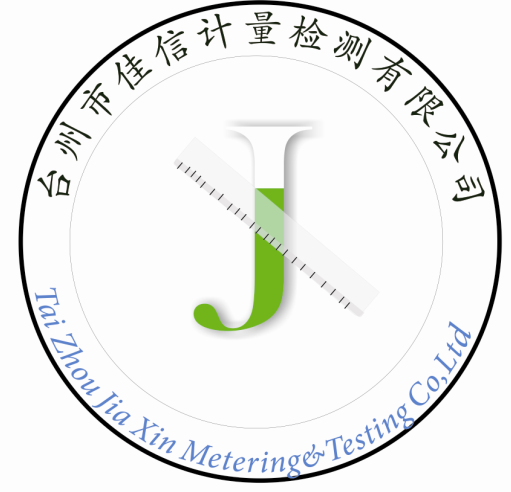 台州鸿慧物流包装技术有限公司年产8万套大中型可循环智能包装器具建设项目                                                                                                          竣工环境保护验收监测报告表（正式版）台信环（验）字[2019]第0003号建设单位：台州鸿慧物流包装技术有限公司编制单位：台州市佳信计量检测有限公司二O一九年一月建设单位法人代表（签字）:编制单位法人代表（签字）:项 目 负 责 人：填   表   人：建设单位（盖章）              编制单位（盖章）电话:15824002488              电话:（0576）85899599传真:/                        传真:（0576）85899599邮编:318000                   邮编:317000地址:台州市聚英路899号5幢   地址:临海市大洋街道张洋路219号目 录表一 项目概况	1表二 建设内容	42.1 地理位置及平面布置	42.2 建设内容	52.3 项目主要原辅料消耗	62.4 项目水平衡	62.5 项目主要设备	72.6 项目生产工艺	82.7 项目变更情况	8表三 环境保护设施	103.1 废水	103.2 废气	103.3 噪声	113.4 固废	113.5 环保设施投资及“三同时”落实情况	123.6 其他环保设施	123.6.1环境风险防范设施	12表四 建设项目环境影响报告表主要结论及审批部门审批决定	144.1 建设项目环评报告表的主要结论	144.2 审批部门审批决定	14 表五 验收监测质量保证及质量控制	155.1 监测分析方法	155.2 监测仪器	155.3 人员资质	165.4 水质监测分析过程中的质量保证和质量控制	165.5 气体监测采样过程中的质量保证和质量控制	175.6 噪声监测分析过程中的质量保证和质量控制	17表六 验收监测内容	196.1 环境保护设施调试运行效果	196.1.1废水	196.1.2废气	196.1.3噪声	20表七 生产工况及验收监测结果	217.1 环保设施调试运行效果	217.1.1环保设施处理效率监测结果	217.1.2污染物排放监测结果	21表八 验收监测结论	278.1 环保设施调试运行效果	278.1.1环保设施处理效率监测结果	278.1.2 污染物排放监测结果	278.2 验收总结论	27附件与附图附件1：建设项目竣工环境保护“三同时”验收登记表附件2：备案通知书附件3：营业执照附件4：排水许可证附件5：补充说明附件6：危废协议附图1：项目所在地附图2：项目周边示意图附图3：平面布置图附图4：雨污分布图附图5：相关环保设施图表一 项目概况表二 建设内容表三 环境保护设施表四 建设项目环境影响报告表主要结论及审批部门审批决定
表五 验收监测质量保证及质量控制表六 验收监测内容表七 生产工况及验收监测结果表八 验收监测结论附件与附图附件1  建设项目竣工环境保护“三同时”验收登记表填表单位（盖章）：                  填表人（签字）：                              项目经办人（签字）：注：1、排放增减量：（+）表示增加，（-）表示减少。2、(12)=(6)-(8)-(11)，（9）= (4)-(5)-(8)- (11) +（1）。3、计量单位：废水排放量——万吨/年；废气排放量——万标立方米/年；工业固体废物排放量——万吨/年；水污染物排放浓度——毫克/升，大气污染物排放浓度——毫克/立方米；水污染物排放量——吨/年；大气污染物排放量——吨/年附件2：备案通知书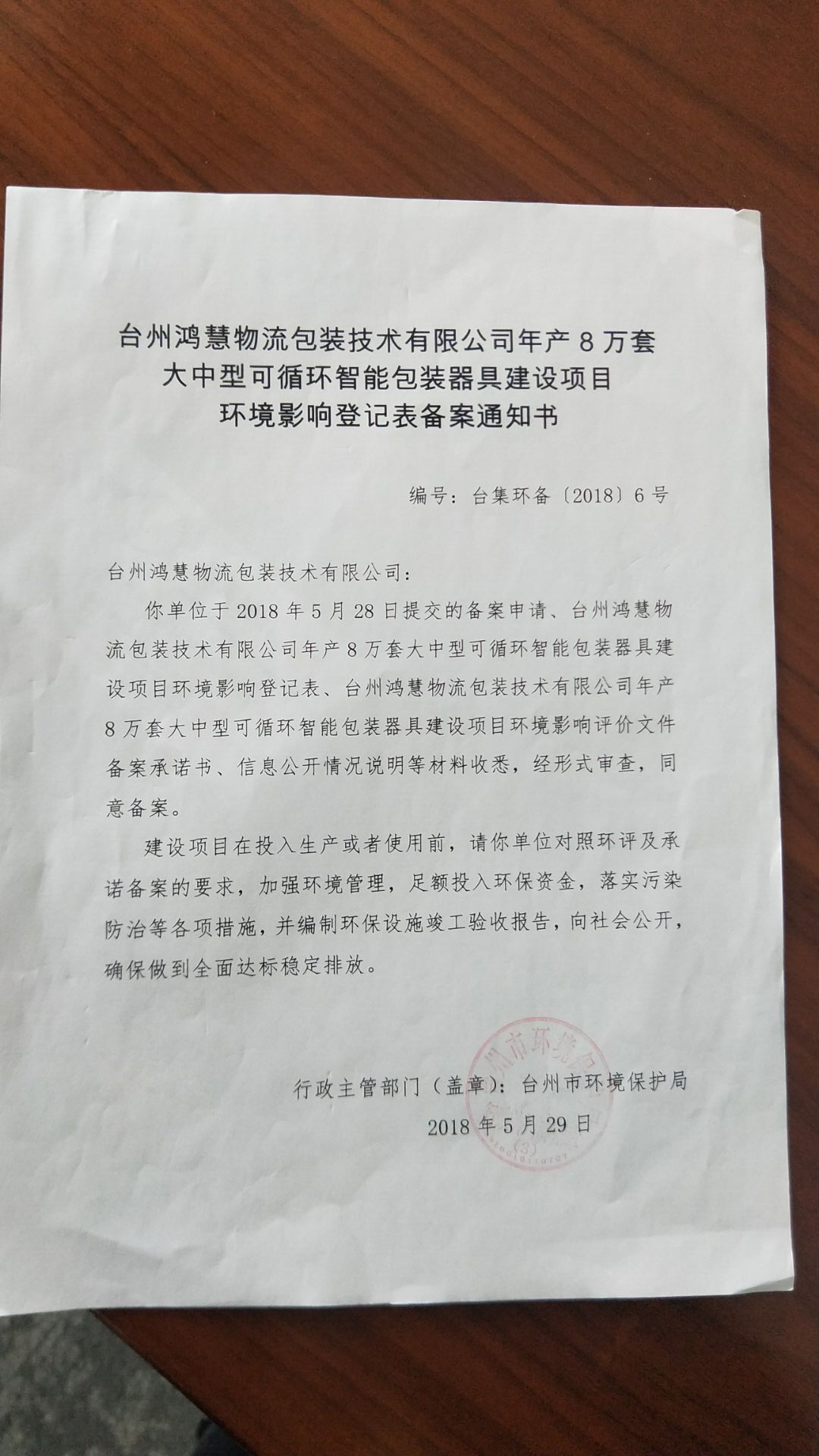 附件3：营业执照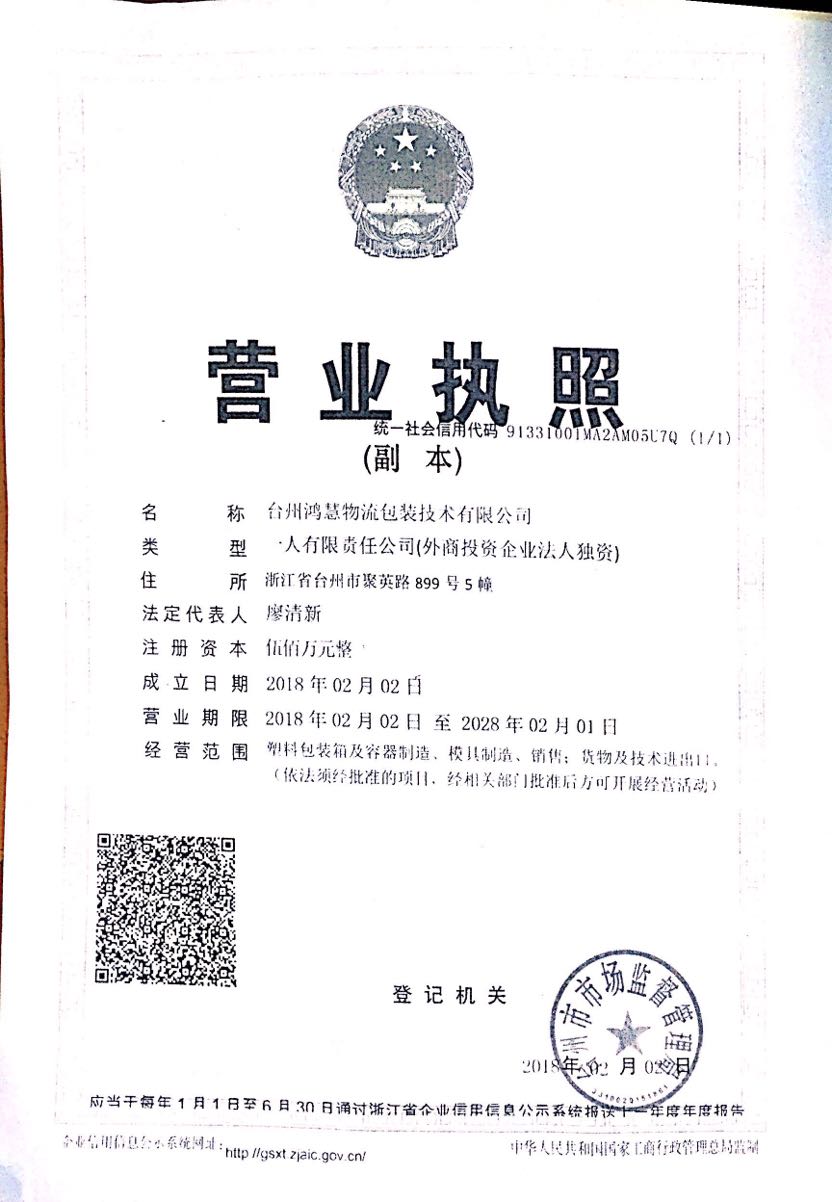 附件4：排水许可证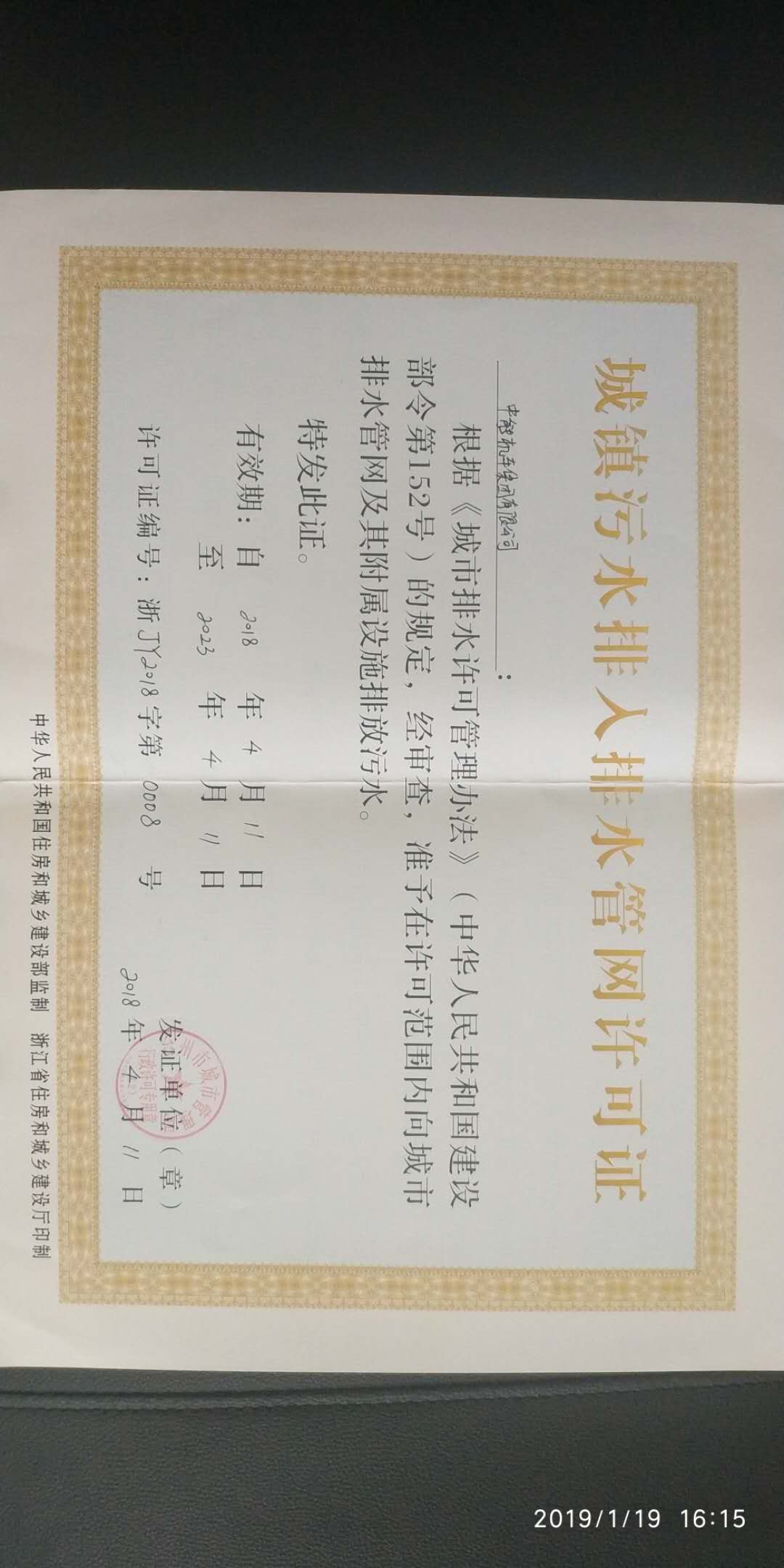 附件5：补充说明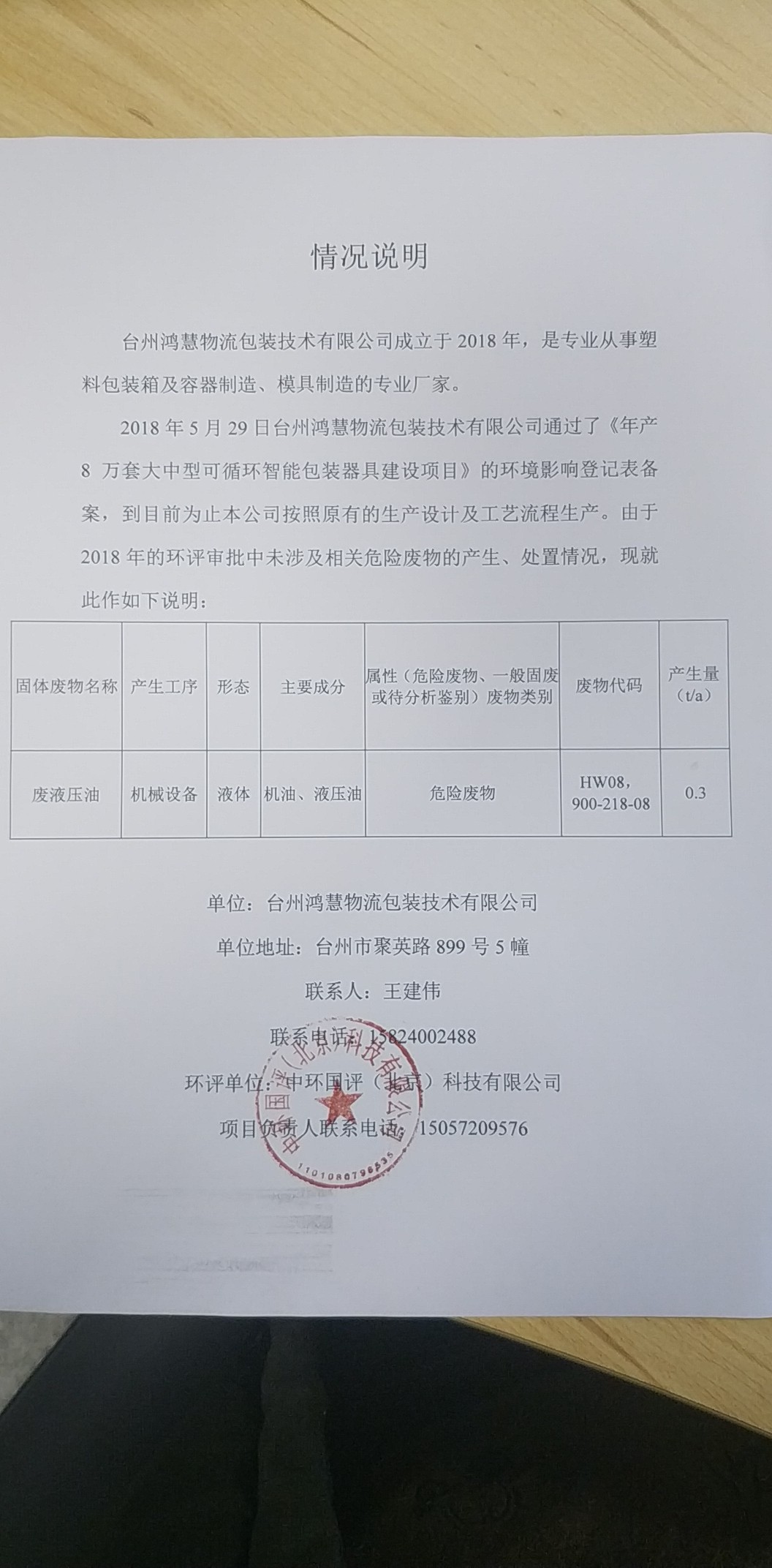 附件6：危废协议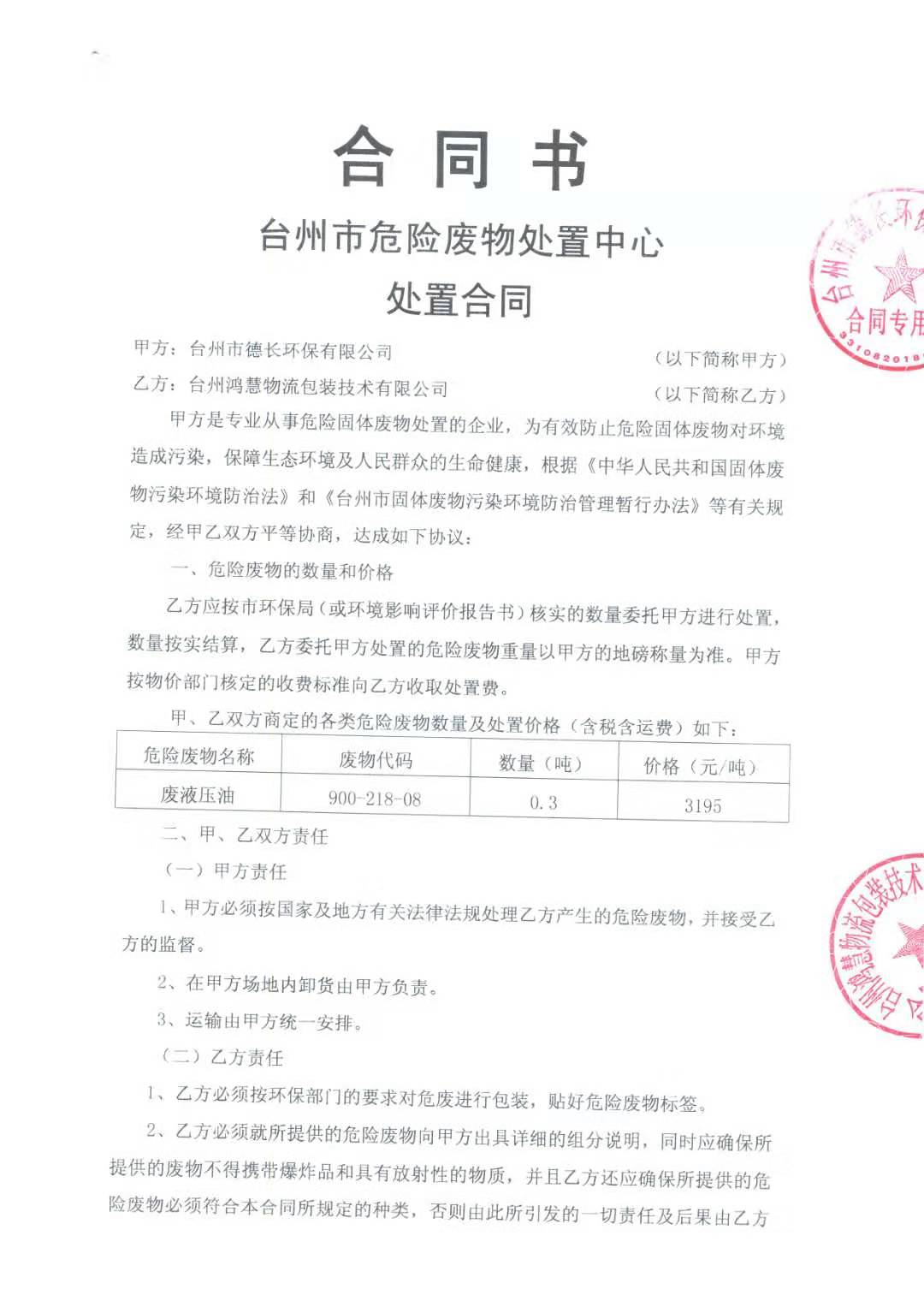 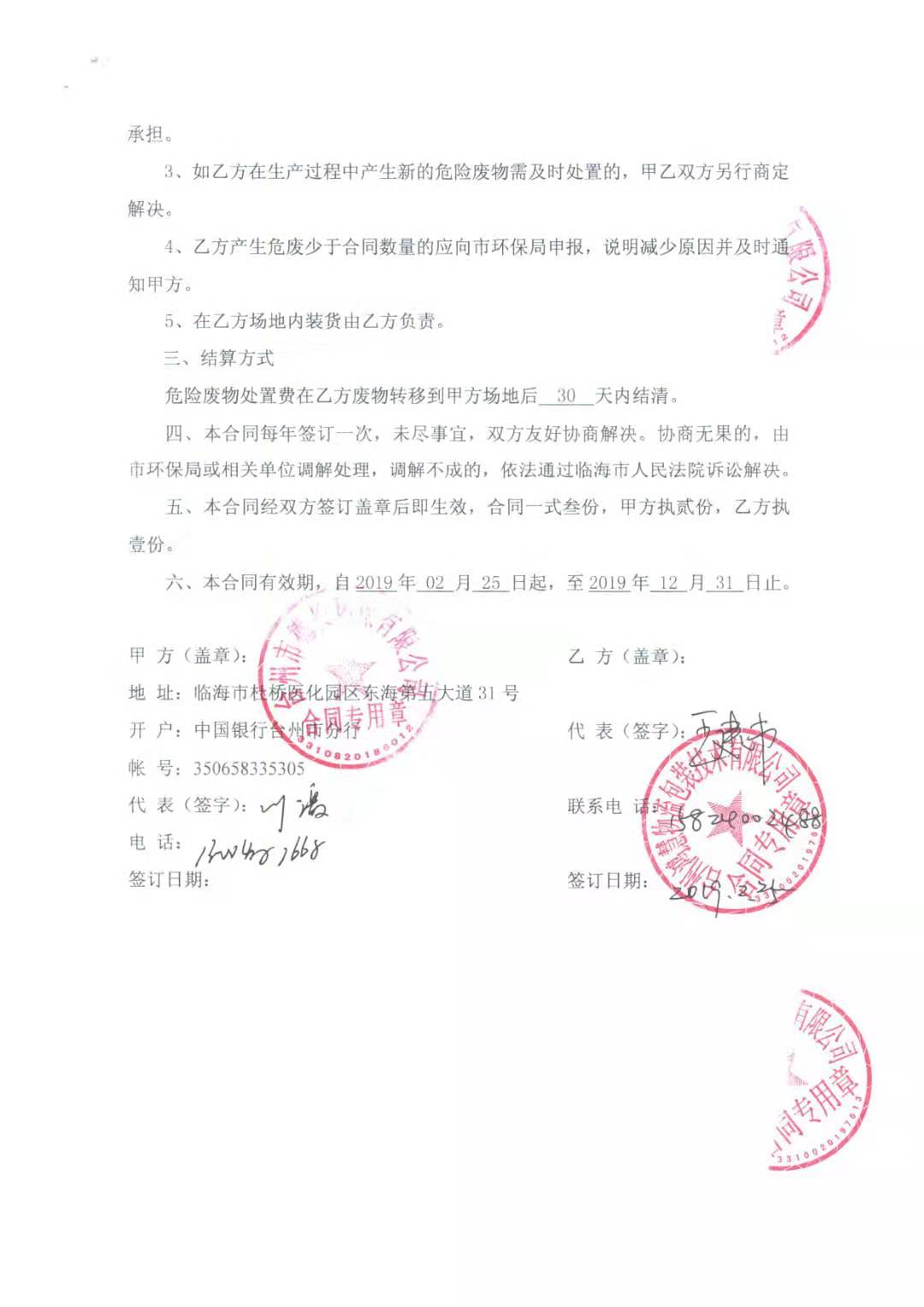 附图1：项目所在地附图2：周边环境示意图附图3：平面布置图附图4：雨污分布图附图5：相关环保设施图建设项目名称台州鸿慧物流包装技术有限公司年产8万套大中型可循环智能包装器具建设项目台州鸿慧物流包装技术有限公司年产8万套大中型可循环智能包装器具建设项目台州鸿慧物流包装技术有限公司年产8万套大中型可循环智能包装器具建设项目台州鸿慧物流包装技术有限公司年产8万套大中型可循环智能包装器具建设项目台州鸿慧物流包装技术有限公司年产8万套大中型可循环智能包装器具建设项目建设单位名称台州鸿慧物流包装技术有限公司台州鸿慧物流包装技术有限公司台州鸿慧物流包装技术有限公司台州鸿慧物流包装技术有限公司台州鸿慧物流包装技术有限公司建设项目性质■新建   □改扩建   □技改   □迁建■新建   □改扩建   □技改   □迁建■新建   □改扩建   □技改   □迁建■新建   □改扩建   □技改   □迁建■新建   □改扩建   □技改   □迁建建设地点台州市聚英路899号5幢台州市聚英路899号5幢台州市聚英路899号5幢台州市聚英路899号5幢台州市聚英路899号5幢主要产品名称大中型可循环智能包装器具大中型可循环智能包装器具大中型可循环智能包装器具大中型可循环智能包装器具大中型可循环智能包装器具设计生产能力年产8万套大中型可循环智能包装器具年产8万套大中型可循环智能包装器具年产8万套大中型可循环智能包装器具年产8万套大中型可循环智能包装器具年产8万套大中型可循环智能包装器具实际生产能力实际可达年产8万套大中型可循环智能包装器具的生产能力实际可达年产8万套大中型可循环智能包装器具的生产能力实际可达年产8万套大中型可循环智能包装器具的生产能力实际可达年产8万套大中型可循环智能包装器具的生产能力实际可达年产8万套大中型可循环智能包装器具的生产能力建设项目环评时间2018年5月开工建设时间2018年6月2018年6月2018年6月调试时间2018年7月验收现场监测时间2019年1月4日-1月5日2019年1月4日-1月5日2019年1月4日-1月5日环评登记表审批部门台州市环境保护局环评登记表编制单位中环国评（北京）科技有限公司中环国评（北京）科技有限公司中环国评（北京）科技有限公司环保设施设计单位台州市天弘环保科技有限公司环保设施施工单位台州市天弘环保科技有限公司台州市天弘环保科技有限公司台州市天弘环保科技有限公司投资总概算（万元）4693环保投资总概算（万元）31.91比例0.68%实际总概算（万元）4000环保投资（万元）32比例0.8%验收监测依据（1）《中华人民共和国环境保护法》（1989年12月26日颁布，2014年4月24日第十二届全国人民代表大会常务委员会第八次会议修订，2015年1月1日起施行）；（2）《中华人民共和国大气污染防治法》（1987年9月5日颁布，2018年10月26日修订）；（3）《中华人民共和国水污染防治法》（中华人民共和国主席令第87号，2008年6月1日起施行，2016年11月7日修订）；（4）《中华人民共和国固体废物环境污染防治法》（中华人民共和国主席令第31号，2005年4月1日起施行，2016年11月7日修订）；（5）《中华人民共和国环境噪声污染防治法》（中华人民共和国主席令第24号，1997年3月1日起施行,2018年12月29日修订）；（6）《建设项目环境保护管理条例》（国务院令第 682号，2017年10月1日起施行）；（7）《建设项目竣工环境保护验收技术规范 污染影响类》（生态环境部第9号令，2018年5月）；（8）《建设项目竣工环境保护验收暂行办法》（环境保护部，国环规环评[2017]4号，2017年11月）；（9）《浙江省建设项目环境保护管理办法》(浙江省人民政府令第364号，2018年3月1日起施行)；（10）《关于进一步促进建设项目环保设施竣工验收监测市场化的通知》（浙江省环境保护厅，浙环发[2017]20号，2017年5月）；（11）《浙江省环境监测质量保证技术规定(第二版试行)》（浙江省环境监测中心二○一○年一月）；（12）《台州市挥发性有机物污染物污染防治实施方案》（2015年3月12日）；（13）《台州鸿慧物流包装技术有限公司年产8万套大中型可循环智能包装器具建设项目环境影响报告表》（中环国评（北京）科技有限公司，2018年5月）；（14）《台州鸿慧物流包装技术有限公司年产8万套大中型可循环智能包装器具建设项目环境影响登记表备案通知书》（台州市环境保护局，台集环备〔2018〕6号，2018年5月29日）；（15）台州鸿慧物流包装技术有限公司验收监测委托书及其它相关材料。（1）《中华人民共和国环境保护法》（1989年12月26日颁布，2014年4月24日第十二届全国人民代表大会常务委员会第八次会议修订，2015年1月1日起施行）；（2）《中华人民共和国大气污染防治法》（1987年9月5日颁布，2018年10月26日修订）；（3）《中华人民共和国水污染防治法》（中华人民共和国主席令第87号，2008年6月1日起施行，2016年11月7日修订）；（4）《中华人民共和国固体废物环境污染防治法》（中华人民共和国主席令第31号，2005年4月1日起施行，2016年11月7日修订）；（5）《中华人民共和国环境噪声污染防治法》（中华人民共和国主席令第24号，1997年3月1日起施行,2018年12月29日修订）；（6）《建设项目环境保护管理条例》（国务院令第 682号，2017年10月1日起施行）；（7）《建设项目竣工环境保护验收技术规范 污染影响类》（生态环境部第9号令，2018年5月）；（8）《建设项目竣工环境保护验收暂行办法》（环境保护部，国环规环评[2017]4号，2017年11月）；（9）《浙江省建设项目环境保护管理办法》(浙江省人民政府令第364号，2018年3月1日起施行)；（10）《关于进一步促进建设项目环保设施竣工验收监测市场化的通知》（浙江省环境保护厅，浙环发[2017]20号，2017年5月）；（11）《浙江省环境监测质量保证技术规定(第二版试行)》（浙江省环境监测中心二○一○年一月）；（12）《台州市挥发性有机物污染物污染防治实施方案》（2015年3月12日）；（13）《台州鸿慧物流包装技术有限公司年产8万套大中型可循环智能包装器具建设项目环境影响报告表》（中环国评（北京）科技有限公司，2018年5月）；（14）《台州鸿慧物流包装技术有限公司年产8万套大中型可循环智能包装器具建设项目环境影响登记表备案通知书》（台州市环境保护局，台集环备〔2018〕6号，2018年5月29日）；（15）台州鸿慧物流包装技术有限公司验收监测委托书及其它相关材料。（1）《中华人民共和国环境保护法》（1989年12月26日颁布，2014年4月24日第十二届全国人民代表大会常务委员会第八次会议修订，2015年1月1日起施行）；（2）《中华人民共和国大气污染防治法》（1987年9月5日颁布，2018年10月26日修订）；（3）《中华人民共和国水污染防治法》（中华人民共和国主席令第87号，2008年6月1日起施行，2016年11月7日修订）；（4）《中华人民共和国固体废物环境污染防治法》（中华人民共和国主席令第31号，2005年4月1日起施行，2016年11月7日修订）；（5）《中华人民共和国环境噪声污染防治法》（中华人民共和国主席令第24号，1997年3月1日起施行,2018年12月29日修订）；（6）《建设项目环境保护管理条例》（国务院令第 682号，2017年10月1日起施行）；（7）《建设项目竣工环境保护验收技术规范 污染影响类》（生态环境部第9号令，2018年5月）；（8）《建设项目竣工环境保护验收暂行办法》（环境保护部，国环规环评[2017]4号，2017年11月）；（9）《浙江省建设项目环境保护管理办法》(浙江省人民政府令第364号，2018年3月1日起施行)；（10）《关于进一步促进建设项目环保设施竣工验收监测市场化的通知》（浙江省环境保护厅，浙环发[2017]20号，2017年5月）；（11）《浙江省环境监测质量保证技术规定(第二版试行)》（浙江省环境监测中心二○一○年一月）；（12）《台州市挥发性有机物污染物污染防治实施方案》（2015年3月12日）；（13）《台州鸿慧物流包装技术有限公司年产8万套大中型可循环智能包装器具建设项目环境影响报告表》（中环国评（北京）科技有限公司，2018年5月）；（14）《台州鸿慧物流包装技术有限公司年产8万套大中型可循环智能包装器具建设项目环境影响登记表备案通知书》（台州市环境保护局，台集环备〔2018〕6号，2018年5月29日）；（15）台州鸿慧物流包装技术有限公司验收监测委托书及其它相关材料。（1）《中华人民共和国环境保护法》（1989年12月26日颁布，2014年4月24日第十二届全国人民代表大会常务委员会第八次会议修订，2015年1月1日起施行）；（2）《中华人民共和国大气污染防治法》（1987年9月5日颁布，2018年10月26日修订）；（3）《中华人民共和国水污染防治法》（中华人民共和国主席令第87号，2008年6月1日起施行，2016年11月7日修订）；（4）《中华人民共和国固体废物环境污染防治法》（中华人民共和国主席令第31号，2005年4月1日起施行，2016年11月7日修订）；（5）《中华人民共和国环境噪声污染防治法》（中华人民共和国主席令第24号，1997年3月1日起施行,2018年12月29日修订）；（6）《建设项目环境保护管理条例》（国务院令第 682号，2017年10月1日起施行）；（7）《建设项目竣工环境保护验收技术规范 污染影响类》（生态环境部第9号令，2018年5月）；（8）《建设项目竣工环境保护验收暂行办法》（环境保护部，国环规环评[2017]4号，2017年11月）；（9）《浙江省建设项目环境保护管理办法》(浙江省人民政府令第364号，2018年3月1日起施行)；（10）《关于进一步促进建设项目环保设施竣工验收监测市场化的通知》（浙江省环境保护厅，浙环发[2017]20号，2017年5月）；（11）《浙江省环境监测质量保证技术规定(第二版试行)》（浙江省环境监测中心二○一○年一月）；（12）《台州市挥发性有机物污染物污染防治实施方案》（2015年3月12日）；（13）《台州鸿慧物流包装技术有限公司年产8万套大中型可循环智能包装器具建设项目环境影响报告表》（中环国评（北京）科技有限公司，2018年5月）；（14）《台州鸿慧物流包装技术有限公司年产8万套大中型可循环智能包装器具建设项目环境影响登记表备案通知书》（台州市环境保护局，台集环备〔2018〕6号，2018年5月29日）；（15）台州鸿慧物流包装技术有限公司验收监测委托书及其它相关材料。（1）《中华人民共和国环境保护法》（1989年12月26日颁布，2014年4月24日第十二届全国人民代表大会常务委员会第八次会议修订，2015年1月1日起施行）；（2）《中华人民共和国大气污染防治法》（1987年9月5日颁布，2018年10月26日修订）；（3）《中华人民共和国水污染防治法》（中华人民共和国主席令第87号，2008年6月1日起施行，2016年11月7日修订）；（4）《中华人民共和国固体废物环境污染防治法》（中华人民共和国主席令第31号，2005年4月1日起施行，2016年11月7日修订）；（5）《中华人民共和国环境噪声污染防治法》（中华人民共和国主席令第24号，1997年3月1日起施行,2018年12月29日修订）；（6）《建设项目环境保护管理条例》（国务院令第 682号，2017年10月1日起施行）；（7）《建设项目竣工环境保护验收技术规范 污染影响类》（生态环境部第9号令，2018年5月）；（8）《建设项目竣工环境保护验收暂行办法》（环境保护部，国环规环评[2017]4号，2017年11月）；（9）《浙江省建设项目环境保护管理办法》(浙江省人民政府令第364号，2018年3月1日起施行)；（10）《关于进一步促进建设项目环保设施竣工验收监测市场化的通知》（浙江省环境保护厅，浙环发[2017]20号，2017年5月）；（11）《浙江省环境监测质量保证技术规定(第二版试行)》（浙江省环境监测中心二○一○年一月）；（12）《台州市挥发性有机物污染物污染防治实施方案》（2015年3月12日）；（13）《台州鸿慧物流包装技术有限公司年产8万套大中型可循环智能包装器具建设项目环境影响报告表》（中环国评（北京）科技有限公司，2018年5月）；（14）《台州鸿慧物流包装技术有限公司年产8万套大中型可循环智能包装器具建设项目环境影响登记表备案通知书》（台州市环境保护局，台集环备〔2018〕6号，2018年5月29日）；（15）台州鸿慧物流包装技术有限公司验收监测委托书及其它相关材料。验收监测评价标准、标号、级别、限值









验收监测评价标准、标号、级别、限值污染物排放执行以下标准：1、废水：表1-1 废水执行标准一览表             单位：mg/L，pH值无量纲废气：表1-2 废气排放标准一览表噪声：表1-3 噪声排放标准一览表固废：一般工业固体废弃物的贮存应符合《一般工业固体废物贮存、处置场污染控制标准》（GB 18599-2001）及其修改单（环境保护部公告 2013年第36号，2013.6.8）。危险废物执行《危险废物贮存污染控制标准》（GB 18597-2001）及修改单中有关贮存场的环保要求。总量控制：表1-4 污染物排放总量控制指标一览表污染物排放执行以下标准：1、废水：表1-1 废水执行标准一览表             单位：mg/L，pH值无量纲废气：表1-2 废气排放标准一览表噪声：表1-3 噪声排放标准一览表固废：一般工业固体废弃物的贮存应符合《一般工业固体废物贮存、处置场污染控制标准》（GB 18599-2001）及其修改单（环境保护部公告 2013年第36号，2013.6.8）。危险废物执行《危险废物贮存污染控制标准》（GB 18597-2001）及修改单中有关贮存场的环保要求。总量控制：表1-4 污染物排放总量控制指标一览表污染物排放执行以下标准：1、废水：表1-1 废水执行标准一览表             单位：mg/L，pH值无量纲废气：表1-2 废气排放标准一览表噪声：表1-3 噪声排放标准一览表固废：一般工业固体废弃物的贮存应符合《一般工业固体废物贮存、处置场污染控制标准》（GB 18599-2001）及其修改单（环境保护部公告 2013年第36号，2013.6.8）。危险废物执行《危险废物贮存污染控制标准》（GB 18597-2001）及修改单中有关贮存场的环保要求。总量控制：表1-4 污染物排放总量控制指标一览表污染物排放执行以下标准：1、废水：表1-1 废水执行标准一览表             单位：mg/L，pH值无量纲废气：表1-2 废气排放标准一览表噪声：表1-3 噪声排放标准一览表固废：一般工业固体废弃物的贮存应符合《一般工业固体废物贮存、处置场污染控制标准》（GB 18599-2001）及其修改单（环境保护部公告 2013年第36号，2013.6.8）。危险废物执行《危险废物贮存污染控制标准》（GB 18597-2001）及修改单中有关贮存场的环保要求。总量控制：表1-4 污染物排放总量控制指标一览表污染物排放执行以下标准：1、废水：表1-1 废水执行标准一览表             单位：mg/L，pH值无量纲废气：表1-2 废气排放标准一览表噪声：表1-3 噪声排放标准一览表固废：一般工业固体废弃物的贮存应符合《一般工业固体废物贮存、处置场污染控制标准》（GB 18599-2001）及其修改单（环境保护部公告 2013年第36号，2013.6.8）。危险废物执行《危险废物贮存污染控制标准》（GB 18597-2001）及修改单中有关贮存场的环保要求。总量控制：表1-4 污染物排放总量控制指标一览表工程建设内容：2.1 地理位置及平面布置台州鸿慧物流包装技术有限公司位于台州市聚英路899号5幢（厂区中心位置为北纬28°36′37″、东经121°31′54″）。项目地理位置图见附图1。根据调查，本项目厂界东侧为台州中能摩登电动车科技有限公司,南侧为浙江渡鹏建材科技有限公司和台州金豪车桥有限公司，西侧为聚英路，北侧为空地。项目周边概况见附图2。根据调查，项目总建筑面积11586m2，共有1幢生产厂房（共2F），平面布置与环评基本一致。厂房内平面布局见表2-1，厂区平面布置图详见附图3。表2-1 项目平面布局根据环评，本项目无需设置卫生防护距离。根据调查，项目最近敏感点（月湖雅苑）距离厂界810m。周边主要敏感点情况见表2-2。表2-2 周边环境敏感点一览表


2.2 建设内容项目利用现有工业用地上原有厂房（租赁中能机车集团有限公司位于台州市聚英路899号5幢厂房）。项目总投资4000万元，建筑面积11586m2，购置注塑机、机械手、拌料上料设备、热板热压设备、振动焊接设备、粉碎设备、冷却循环系统、行车、空压系统、装配流水线等国产设备，实施年产8万套大中型可循环智能包装器具。项目建设情况见表2-3。表2-3 工程建设情况表|
续表2-3 工程建设情况表根据调查，项目实际建设内容与环评基本一致。原辅材料消耗及水平衡：2.3 项目主要原辅料消耗    本项目生产期间主要原辅材料消耗情况详见表2-4。表2-4 项目生产期间主要原辅材料消耗一览表表2-5 项目产品方案2.4 项目水平衡建设项目主要用水为生活用水，来源于当地自来水管网供给。结合企业实际用水情况，实际水平衡见图2-1。                                图2-1 实际水平衡图       单位：吨/年2.5 项目主要设备本项目生产期间主要设备情况详见表2-6。项目实际建设注塑机较环评增加2台，机械手减少4台，拌料上料设备减少2台，振动焊接设备增加2台，粉碎设备增加1台，行车18t减少1台，装配流水线增加1条，设备的增减不影响产能。表2-6 项目生产期间主要设备一览表主要工艺流程及产污环节：2.6 项目生产工艺据现场调查，项目实际生产工艺与环评一致。具体生产工艺流程图见图2-2。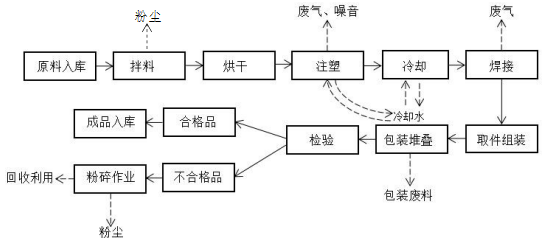 图2-2 项目生产工艺及产污流程图工艺流程说明：项目采用PP塑料粒子、PE塑料粒子和色母为原料制作。供料、烘干：将外购的塑胶粒子以及外购的色母粒按比例约50:1加入到中央供料中拌料混匀、通过烘干装置进行80℃烘干（烘干时间：2h～4h），然后通过中央自动供料装置输送至料斗内；加热注塑：由料斗进入注塑机料管加热溶胶（溶料温度170℃～290℃之间），通过射嘴注射到模具里保压成型；冷却：通过射嘴注射到模具里保压成型，经过冷却塔将循环水冷却后待用，达到产品外观和规格要求，经注塑机顶出后由机械手取出产品；焊接：产品大型部件采用热熔、震动摩擦方式进行塑料熔接。自动化组装、包装：由机械手取出产品放在流水线上到自动化组装区域，由自动化机器人进行组装，再经流水线到自动化打包堆叠；检验、次品粉碎：检验过程主要检查表面外观、颜色、装配尺寸、包装标准，对于不合格的产品，车间将不合格产品放入粉碎机进行粉碎作业，再按回料比例加入原料中用于生产。成品入库：将检验好的良品，入库到指定成品仓库。2.7 项目变更情况根据调查，项目性质、建设地址、规模、生产工艺及环境保护措施与环评基本一致。据现场调查，项目在实际建设过程中主要变更情况如下：项目实际建设注塑机较环评增加2台，振动焊接设备增加2台，粉碎设备增加1台，装配流水线增加1条。变更原因：为保证企业能正常运转，增加以上设备以作备用，产能不发生变化。项目实际建设机械手减少4台，拌料上料设备减少2台，行车18t减少1台。变更原因：由于企业所用工艺设备更为先进，效率高，功能耗低，且以上设备配置已能达到本次验收范围的产能。项目实际产生少量废液压油。根据《固体废物鉴别标准通则》（GB 343302017）、《国家危险废物名录》（2016年修订）和《危险废物鉴别标准通则》（GB 5085.7-2007），废液压油属于危险固废,危废代码为HW08废矿物油与含矿物油废物/900-218-08。环评中未提及。企业实际已建设危废暂存处。根据环办（2015）52号文及环评（2018）6号文，以上变化不属于重大变更。故项目未发生重大变化。主要污染源、污染物处理和排放：3.1 废水根据调查，项目废水主要为主要为职工生活用水。企业注塑冷却用水循环使用，适时添加不外排。全厂实际共有2个排放口，1个污水排放口及1个雨水排放口。废水排放及处理措施见表3-1，废水处理流程图分别见图3-1。表3-1 废水排放及处理措施一览表图例：★废水监测点位图3-1 废水治理工艺流程及监测点位图3.2 废气根据调查，本项目产生的废气主要为注塑及焊接产生的废气（以非甲烷总烃计）。全厂实际共有1个排放口：注塑及焊接废气排放口。废气排放及处理措施见表3-2。

表3-2 废气排放及处理措施一览表注塑及焊接废气处理装置由台州市天弘环保科技有限公司设计安装，设计风量为30000m3/h。具体处理工艺流程图见图3-2。图例：◎废气监测点位图3-2 废气治理工艺流程及监测点位图3.3 噪声根据调查，本项目噪声主要来自注塑机、机械手、振动焊接设备及行车等设备的运行噪声。噪声排放及处理措施见表3-1。表3-3 噪声排放及防治措施3.4 固废根据调查，企业固废主要为生产工序产生的不合格品、废边角料、职工生活垃圾和生产工序产生的废液压油。项目设有约10平方米的一处危废暂存处和一处一般固废暂存处。各固废均已妥善处置，其中项目不合格品、废边角料全部收集，经粉碎机粉粹后循环使用；生活垃圾经收集后委托环卫部门清运；废液压油暂存于危废暂存处。危废暂存处为独立隔间，由专人负责管理；堆场门口已上锁，墙上贴有危险废物警示标识。采取以上措施后，固废均能得到合理处理与处置，不会对周边环境造成不良影响。项目固体废物具体产生情况见表3-4。




表3-4 项目固体废物产生情况3.5 环保设施投资及“三同时”落实情况表3-5 环保设施投资情况一览表3.6 其他环保设施3.6.1环境风险防范设施项目配置灭火器等应急处置物资。建立了《环境保护管理制度》、《环境保护责任制度》等环保管理制度。










表3-6 三同时落实情况一览表建设项目环境影响报告表主要结论及审批部门审批决定：4.1 建设项目环评报告表的主要结论本项目共计建筑面积11586m2，租赁中能机车集团有限公司位于台州市聚英路899号5幢厂房，购置注塑机、机械手、拌料上料设备、热板热压设备、振动焊接设备、粉碎设备、冷却循环系统、行车、空压系统、装配流水线等国产设备，建成后年生产8万套大中型可循环智能包装器具。总投资为4693万元，其中环保投资31.91万元，占总投资的0.68%。综上所述，项目的实施符合环境功能区规划的要求，符合“三线一单”的要求，符合产业政策，符合城市总体发展规划，污染物经治理后能做到达标排放，符合总量控制要求，本项目的建设对环境影响不大，区域环境质量仍能维持现状。只要建设单位能在项目建设和运营过程中加强环境质量管理，认真落实环境保护措施，采取相应的污染防治措施，使废水、废气、噪声达标排放，并妥善处置各类固体废物，则本项目的建设对环境影响不大。因此，从环境保护角度来讲，本项目的建设是可行的。4.2 审批部门审批决定2018年5月29日，台州市环境保护局以“台集环备[2018]6号”文对项目进行承诺备案。项目承诺备案具体内容见附件2。验收监测质量保证及质量控制：5.1 监测分析方法监测分析方法采用国家有关部门颁布（或推荐）或行业颁布（或推荐）的标准分析方法，监测分析方法详见表5-1。                        表5-1 监测分析方法一览表      单位：mg/L，pH值无量纲5.2 监测仪器本次验收项目所用的监测仪器设备状态均正常且在有效检定周期内，监测仪器情况见表5-2。表5-2 监测仪器情况一览表续表5-2 监测仪器情况一览表5.3 人员资质本次验收项目的监测人员经过上岗考核并持有合格证书,部分监测人员资质一览表见表5-3。表5-3 部分人员资质一览表5.4 水质监测分析过程中的质量保证和质量控制水样的采集、运输、保存、实验室分析和数据计算的全过程均按《环境水质监测质量保证手册》（第四版）的要求进行。采样过程中采集一定比例的平行样及空白样；实验室分析过程加不小于10%的平行样。对可以得到标准样品或质量控制样品的项目，在分析的同时做10%质控样品分析。部分质控分析结果情况见表5-4。                           表5-4 部分质控分析结果情况一览表                 单位：mg/L5.5 气体监测采样过程中的质量保证和质量控制在采样前和采样后，分别对大气采样器等采样设备的采样流量进行校准，保证采样流量误差≤5%。在采样前和采样后，分别对注射器作密封性检查，必要时对注射器的刻度进行校准。5.6 噪声监测分析过程中的质量保证和质量控制声级计在测试前后用标准发生源进行校准，测量前后仪器的灵敏度相差不大于0.5dB，若大于0.5dB测试数据无效。噪声仪器校验表见表5-5。表5-5 噪声仪器校验表验收监测内容：6.1 环境保护设施调试运行效果6.1.1废水根据监测目的，在生活污水排放口及雨水口各设置一个采样点，监测项目及频次见表6-1，监测点位分别见图3-1。表6-1 废水监测项目及频次一览表6.1.2废气（1）有组织废气    根据监测目的，在注塑及焊接废气处理设施进出口各设一个采样点，监测项目及频次见表6-2，监测点位分别见图3-2。表6-2有组织排放监测内容及频次一览表（2）无组织废气在厂界设置4个监测点位，在厂界的上风向设置1个参照点，下风向设置3个监控点，监测时同步记录气象参数，监测项目及频次见表6-3，监测点位图见图6-1。表6-3 无组织废气监测内容及频次一览表
6.1.3噪声根据监测目的，围绕厂界设4个测点，噪声监测项目及频次见表6-4，监测点位见图6-1。表6-4 厂界噪声监测内容及频次一览表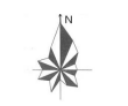 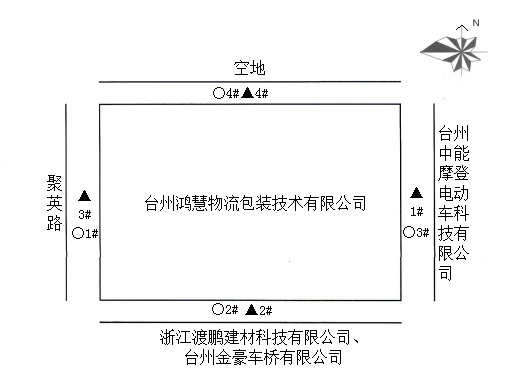 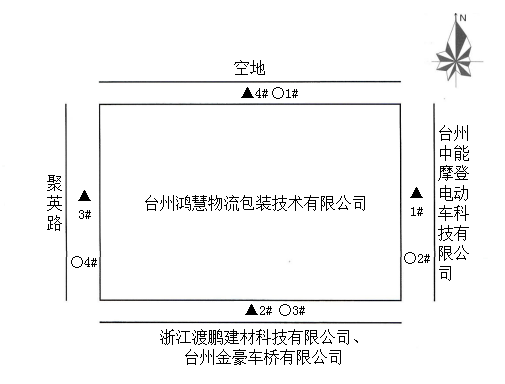 图6-1 监测点位图验收监测期间生产工况记录：经现场核实，2019年1月4日至2019年1月5日监测期间正常生产，生产负荷分别为90.6%、87.5%，监测期间工况情况见表7-1。表7-1 监测期间工况情况验收监测结果：7.1 环保设施调试运行效果7.1.1环保设施处理效率监测结果7.1.1.1废气治理设施表7-2 废气治理设施效果评价7.1.2污染物排放监测结果7.1.2.1废水表7-3 生活污水监测结果               单位：mg/L（pH值无量纲）
续表7-3 生活污水监测结果               单位：mg/L（pH值无量纲）表7-4 雨水监测结果                  单位：mg/L（pH值无量纲）7.1.2.2废气有组织排放表7-5 注塑及焊接废气监测结果续表7-5 注塑及焊接废气监测结果表7-6 有组织废气监测结果与评价一览表无组织排放表7-7 监测期间气象参数                           表7-8 厂界无组织废气监测结果                 单位：mg/m3                         续表7-8 厂界无组织废气监测结果                 单位：mg/m3表7-9 无组织废气监测结果达标情况一览表7.1.2.3噪声表7-10 厂界噪声监测结果                    单位：dB(A)续表7-10 厂界噪声监测结果                    单位：dB(A)7.1.2.4污染物排放总量核算1）废水根据调查及建设单位提供的资料，该厂的年外排水量约为666吨。废水中主要污染物年排放量分别为化学需氧量0.0333t/a、氨氮0.0053t/a，符合环评要求(外排水量1062.5t/a,化学需氧量0.0531t/a、氨氮0.0106t/a)。具体见表7-11。
表7-11 废水污染物排放总量情况评价一览表（2）废气根据企业提供的资料及监测期间废气处理设施的运行状况，企业年生产天数共为250天，注塑及焊接废气处理设施每天运行24小时。大气污染物年排放总量核算详见表7-12。表7-12 大气污染物排放总量核算结果一览表验收监测结论：8.1 环保设施调试运行效果8.1.1环保设施处理效率监测结果根据监测结果，注塑及焊接废气处理系统对VOCs的处理效率分别为75%、77%、75%、76%、82%、79%，能达到环评文件中对有机废气处理设施的处理效率75%要求。8.1.2 污染物排放监测结果监测期间，污水排放口的悬浮物、动植物油、化学需氧量、生化需氧量（BOD5）及pH值范围符合《污水综合排放标准》（GB 8978-1996）三级标准要求。氨氮、总磷日均浓度符合《工业企业废水氮、磷污染物间接排放限值》（DB 33/887-2013）相关标准限值。本项目已做到清污分流。按照验收监测期间该废水处理设施运行状况，该公司的年外排水量约666吨。废水中主要污染物年排放量分别为化学需氧量0.0333t/a、氨氮0.0053t/a，符合环评要求(废水量：1062.5t/a，化学需氧量0.0531t/a、氨氮0.0106t/a)。监测期间，注塑及焊接废气排放口的非甲烷总烃排放浓度符合《合成树脂工业污染物排放标准》（GB 31572-2015）表4大气污染物排放限值要求。监测期间，项目四周厂界总悬浮颗粒物浓度符合《合成树脂工业污染物排放标准》（GB 31572-2015）企业边界大气污染物浓度限值要求；非甲烷总烃排放浓度符合《合成树脂工业污染物排放标准》（GB 31572-2015）企业边界大气污染物浓度限值要求。按照验收监测期间废气处理设施运行状况，注塑及焊接废气VOCs年排放量为0.300t/a，符合环评中总量控制要求（VOCs：0.3996t/a）。监测期间，项目各厂界昼间噪声监测值为57.0～59.6dB，符合《工业企业厂界环境噪声排放标准》(GB 12348-2008)中的3类标准；项目各厂界夜间噪声监测值为47.2～49.5dB，符合《工业企业厂界环境噪声排放标准》(GB 12348-2008)中的3类标准。8.2 验收总结论本项目自建设到竣工试运行的全过程，能够执行环保管理各项规章制度，重视环保管理，环保机构及各项规章管理制度健全；落实各项环保对策措施和建议；设施运转正常；管理措施得当，符合国家有关规定和环保管理要求。根据验收监测结果，项目外排水污染物浓度均达到相应环保标准；废气已按照环评中的对策措施进行了有效控制，废气监测结果全部达标；项目厂界噪声值全部达标；固体废弃物按照环评要求妥善处置。综上所述，本项目总体上已具备竣工验收的条件。



























建 设 项 目项目名称项目名称项目名称项目名称台州鸿慧物流包装技术有限公司年产8万套大中型可循环智能包装器具建设项目台州鸿慧物流包装技术有限公司年产8万套大中型可循环智能包装器具建设项目台州鸿慧物流包装技术有限公司年产8万套大中型可循环智能包装器具建设项目台州鸿慧物流包装技术有限公司年产8万套大中型可循环智能包装器具建设项目台州鸿慧物流包装技术有限公司年产8万套大中型可循环智能包装器具建设项目台州鸿慧物流包装技术有限公司年产8万套大中型可循环智能包装器具建设项目台州鸿慧物流包装技术有限公司年产8万套大中型可循环智能包装器具建设项目项目代码项目代码///建设地点建设地点台州市聚英路899号5幢台州市聚英路899号5幢台州市聚英路899号5幢台州市聚英路899号5幢建 设 项 目行业类别行业类别行业类别行业类别C2926 塑料包装箱及容器制造C2926 塑料包装箱及容器制造C2926 塑料包装箱及容器制造C2926 塑料包装箱及容器制造C2926 塑料包装箱及容器制造C2926 塑料包装箱及容器制造C2926 塑料包装箱及容器制造建设性质建设性质■新建  □改扩建  □技术改造■新建  □改扩建  □技术改造■新建  □改扩建  □技术改造■新建  □改扩建  □技术改造■新建  □改扩建  □技术改造项目厂区中心经度/纬度项目厂区中心经度/纬度E121°31′54″/N28°36′37″E121°31′54″/N28°36′37″建 设 项 目设计生产能力设计生产能力设计生产能力设计生产能力年产8万套大中型可循环智能包装器具建设项目年产8万套大中型可循环智能包装器具建设项目年产8万套大中型可循环智能包装器具建设项目年产8万套大中型可循环智能包装器具建设项目年产8万套大中型可循环智能包装器具建设项目年产8万套大中型可循环智能包装器具建设项目年产8万套大中型可循环智能包装器具建设项目实际生产能力实际生产能力年产8万套大中型可循环智能包装器具建设项目年产8万套大中型可循环智能包装器具建设项目年产8万套大中型可循环智能包装器具建设项目年产8万套大中型可循环智能包装器具建设项目年产8万套大中型可循环智能包装器具建设项目环评单位中环国评（北京）科技有限公司中环国评（北京）科技有限公司中环国评（北京）科技有限公司建 设 项 目环评审批部门环评审批部门环评审批部门环评审批部门台州市环境保护局台州市环境保护局台州市环境保护局台州市环境保护局台州市环境保护局台州市环境保护局台州市环境保护局审批文号审批文号台集环备〔2018〕6号台集环备〔2018〕6号台集环备〔2018〕6号台集环备〔2018〕6号台集环备〔2018〕6号环评文件类型环评文件类型环评文件类型登记表建 设 项 目开工日期开工日期开工日期开工日期2018.62018.62018.62018.62018.62018.62018.6竣工日期竣工日期2018.72018.72018.72018.72018.7排污许可证申领时间排污许可证申领时间排污许可证申领时间未申领建 设 项 目环保设施设计单位环保设施设计单位环保设施设计单位环保设施设计单位台州市天弘环保科技有限公司台州市天弘环保科技有限公司台州市天弘环保科技有限公司台州市天弘环保科技有限公司台州市天弘环保科技有限公司台州市天弘环保科技有限公司台州市天弘环保科技有限公司环保设施施工单位环保设施施工单位台州市天弘环保科技有限公司台州市天弘环保科技有限公司台州市天弘环保科技有限公司台州市天弘环保科技有限公司台州市天弘环保科技有限公司本工程排污许可证编号本工程排污许可证编号本工程排污许可证编号/建 设 项 目验收单位验收单位验收单位验收单位环保设施监测单位环保设施监测单位台州市佳信计量检测有限公司台州市佳信计量检测有限公司台州市佳信计量检测有限公司台州市佳信计量检测有限公司台州市佳信计量检测有限公司验收监测时工况验收监测时工况验收监测时工况/建 设 项 目投资总概算（万元）投资总概算（万元）投资总概算（万元）投资总概算（万元）4693469346934693469346934693环保投资总概算（万元）环保投资总概算（万元）31.9131.9131.9131.9131.91所占比例（%）所占比例（%）所占比例（%）0.68建 设 项 目实际总投资（万元）实际总投资（万元）实际总投资（万元）实际总投资（万元）4000400040004000400040004000实际环保投资（万元）实际环保投资（万元）3232323232所占比例（%）所占比例（%）所占比例（%）0.8建 设 项 目废水治理（万元）废水治理（万元）22废气治理（万元）废气治理（万元）废气治理（万元）28噪声治理（万元）噪声治理（万元）1固体废物治理（万元）固体废物治理（万元）11绿化及生态（万元）绿化及生态（万元）绿化及生态（万元）/其它（万元）其它（万元）/建 设 项 目新增废水处理设施能力新增废水处理设施能力新增废水处理设施能力新增废水处理设施能力////新增废气处理设施能力新增废气处理设施能力新增废气处理设施能力////年平均工作时年平均工作时年平均工作时6000h6000h6000h6000h运营单位运营单位运营单位运营单位台州鸿慧物流包装技术有限公司台州鸿慧物流包装技术有限公司台州鸿慧物流包装技术有限公司台州鸿慧物流包装技术有限公司台州鸿慧物流包装技术有限公司台州鸿慧物流包装技术有限公司运营单位社会统一信用代码（或组织机构代码）运营单位社会统一信用代码（或组织机构代码）运营单位社会统一信用代码（或组织机构代码）运营单位社会统一信用代码（或组织机构代码）运营单位社会统一信用代码（或组织机构代码）91331001MA2AM05U7Q91331001MA2AM05U7Q91331001MA2AM05U7Q验收时间2019.1.4-2019.1.52019.1.4-2019.1.52019.1.4-2019.1.52019.1.4-2019.1.5污染物排放达标与总量控制（工业建设项目详填）污染物污染物污染物原有排放量(1)原有排放量(1)本期工程实际排放浓度(2)本期工程允许排放浓度(3)本期工程允许排放浓度(3)本期工程产生量(4)本期工程自身削减量(5)本期工程自身削减量(5)本期工程实际排放量(6)本期工程核定排放总量(7)本期工程核定排放总量(7)本期工程“以新带老”削减量(8)本期工程“以新带老”削减量(8)本期工程“以新带老”削减量(8)全厂实际排放总量(9)全厂核定排放总量(10)区域平衡替代削减量(11)区域平衡替代削减量(11)排放增减量(12)污染物排放达标与总量控制（工业建设项目详填）废水废水废水//////////////0.06660.10625///污染物排放达标与总量控制（工业建设项目详填）化学需氧量化学需氧量化学需氧量//////////////0.03330.0531///污染物排放达标与总量控制（工业建设项目详填）氨氮氨氮氨氮//////////////0.00530.0106///污染物排放达标与总量控制（工业建设项目详填）石油类石油类石油类///////////////////污染物排放达标与总量控制（工业建设项目详填）废气废气废气///////////////////污染物排放达标与总量控制（工业建设项目详填）二氧化硫二氧化硫二氧化硫///////////////////污染物排放达标与总量控制（工业建设项目详填）工业粉尘工业粉尘工业粉尘//////////////////污染物排放达标与总量控制（工业建设项目详填）烟尘烟尘烟尘///////////////////污染物排放达标与总量控制（工业建设项目详填）氮氧化物氮氧化物氮氧化物///////////////////污染物排放达标与总量控制（工业建设项目详填）工业固体废物工业固体废物工业固体废物/////1.8×10-4/////////////污染物排放达标与总量控制（工业建设项目详填）与项目有关的其它特征污染物VOCsVOCs//////////////0.3000.3996///污染物排放达标与总量控制（工业建设项目详填）与项目有关的其它特征污染物/////////////////////污染物排放达标与总量控制（工业建设项目详填）与项目有关的其它特征污染物/////////////////////污染物排放达标与总量控制（工业建设项目详填）与项目有关的其它特征污染物/////////////////////污染物排放达标与总量控制（工业建设项目详填）与项目有关的其它特征污染物/////////////////////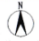 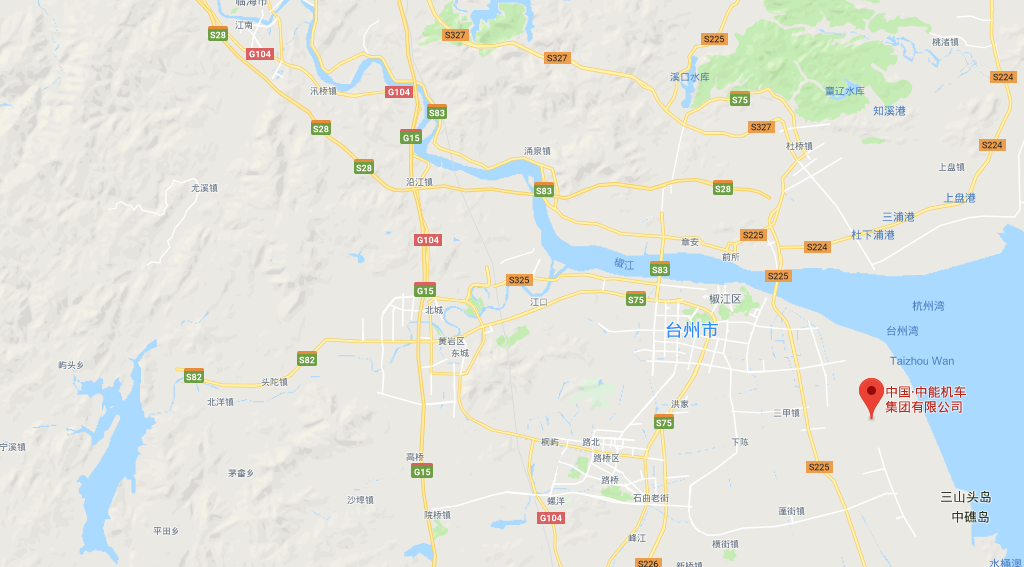 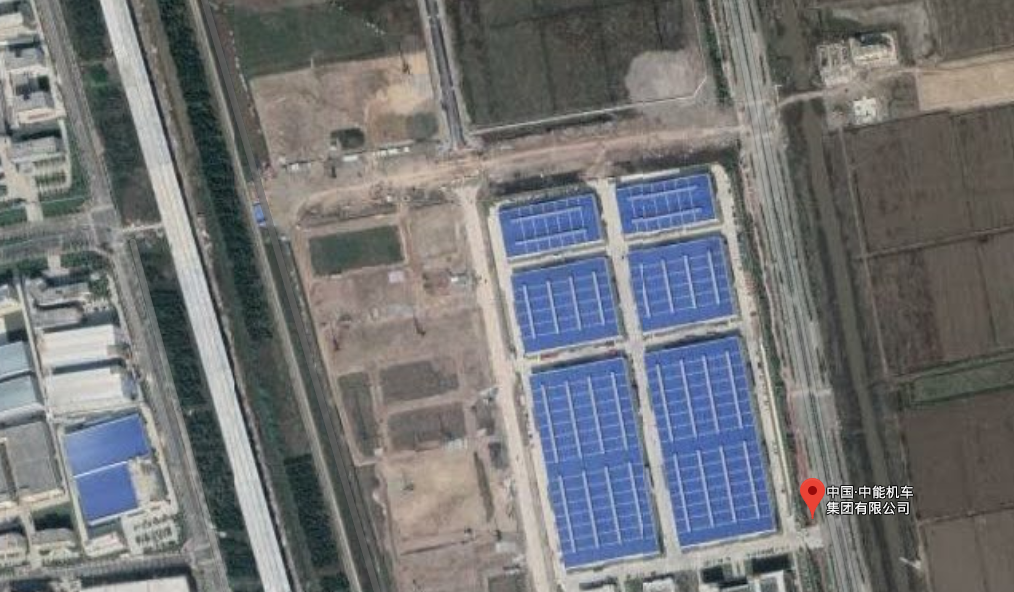 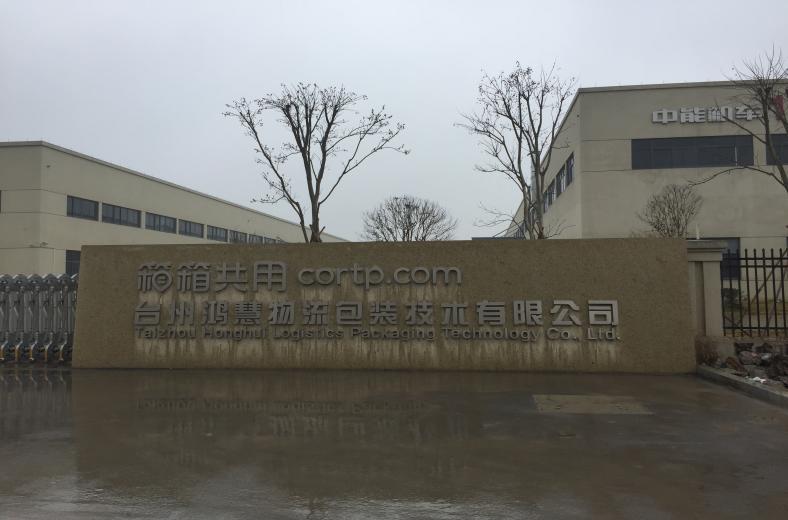 厂区大门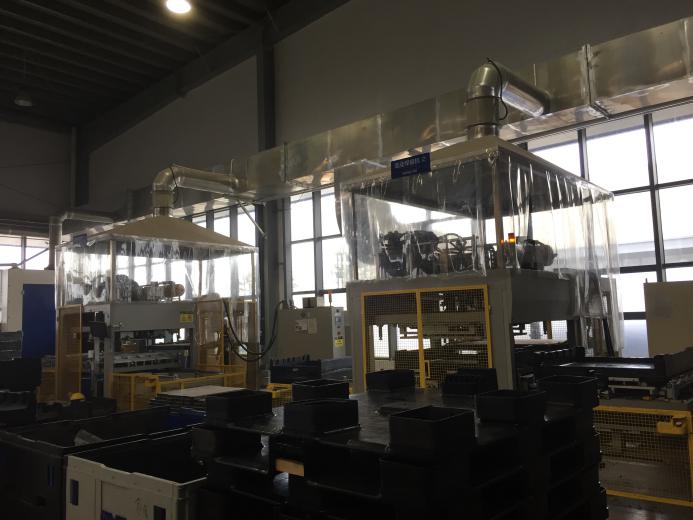 集气设施集气设施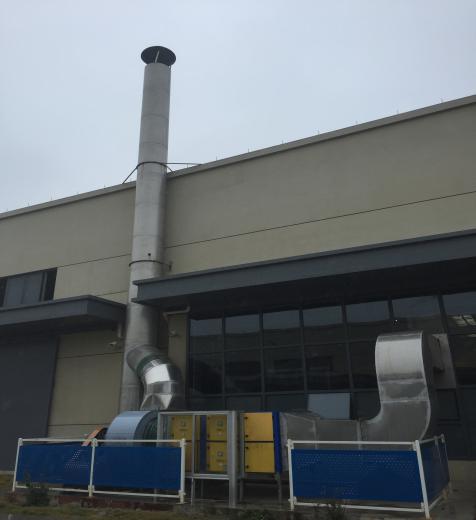 废气处理设施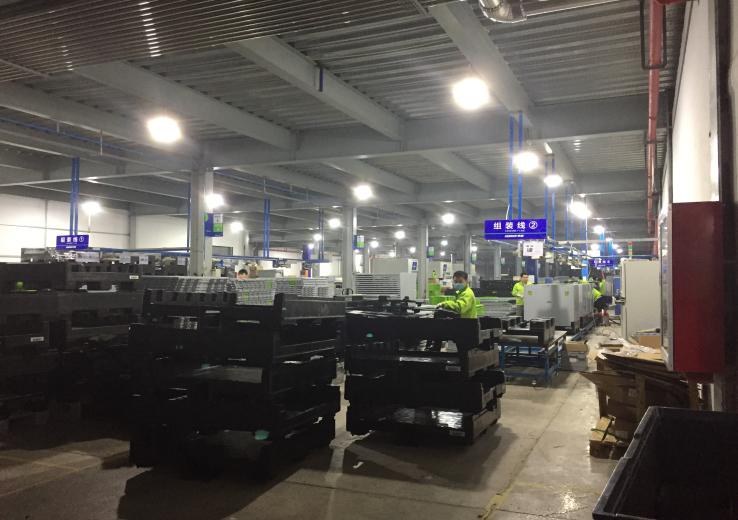 生产车间生产车间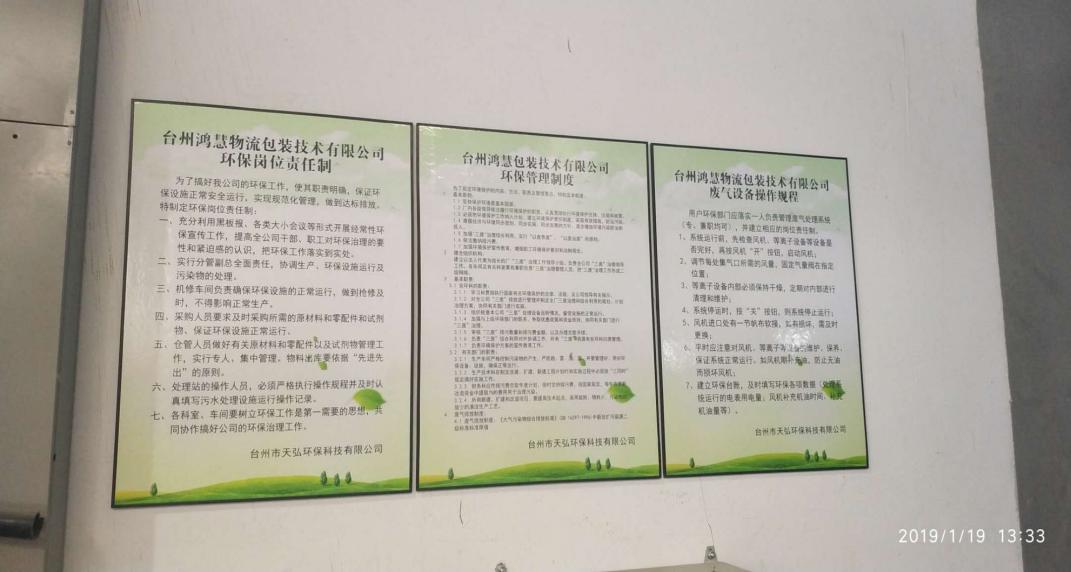 环保制度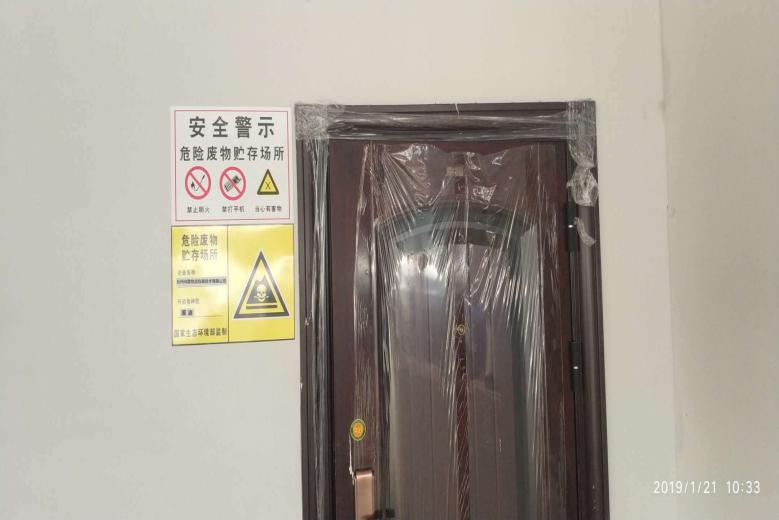 危废间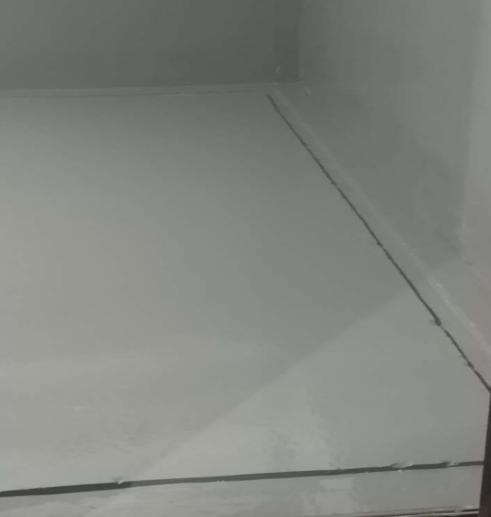 危废间内部